Potter valley youth and community center 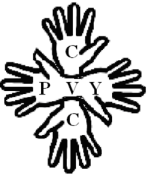                          10270 Main Street, PO Box 273, Potter Valley, CA  95469   ●   (707) 743-1789Applicant InformationApplicant InformationApplicant InformationApplicant InformationApplicant InformationApplicant InformationApplicant InformationApplicant InformationApplicant InformationApplicant InformationApplicant InformationApplicant InformationApplicant InformationApplicant InformationApplicant InformationApplicant InformationApplicant InformationApplicant InformationApplicant InformationApplicant InformationApplicant InformationApplicant InformationApplicant InformationApplicant InformationApplicant InformationApplicant InformationApplicant InformationApplicant InformationApplicant InformationLast NameLast NameFirstM.I.M.I.DateDateStreet AddressStreet AddressStreet AddressStreet AddressApartment/Unit #Apartment/Unit #Apartment/Unit #Apartment/Unit #Mailing AddressMailing AddressMailing AddressMailing AddressCityCityCityCityStateZIPPhonePhonePhonePhoneE-mail AddressE-mail AddressE-mail AddressE-mail AddressDate AvailableDate AvailableDate AvailableDesired SalaryDesired SalaryDesired SalaryDesired SalaryDesired SalaryDesired SalaryDesired SalaryPosition Applying forPosition Applying forPosition Applying forPosition Applying forPosition Applying forPosition Applying forAre you a citizen of the United States?Are you a citizen of the United States?Are you a citizen of the United States?Are you a citizen of the United States?Are you a citizen of the United States?Are you a citizen of the United States?Are you a citizen of the United States?Are you a citizen of the United States?Are you a citizen of the United States?YES  YES  NO  NO  If no, are you authorized to work in the U.S.?If no, are you authorized to work in the U.S.?If no, are you authorized to work in the U.S.?If no, are you authorized to work in the U.S.?If no, are you authorized to work in the U.S.?If no, are you authorized to work in the U.S.?If no, are you authorized to work in the U.S.?If no, are you authorized to work in the U.S.?If no, are you authorized to work in the U.S.?If no, are you authorized to work in the U.S.?If no, are you authorized to work in the U.S.?If no, are you authorized to work in the U.S.?YES  YES  YES  NO  Have you ever worked for this company?Have you ever worked for this company?Have you ever worked for this company?Have you ever worked for this company?Have you ever worked for this company?Have you ever worked for this company?Have you ever worked for this company?Have you ever worked for this company?Have you ever worked for this company?YES  YES  NO  NO  If so, when?If so, when?If so, when?If so, when?If so, when?Have you ever been convicted of a crime or other infractions other than traffic tickets?Have you ever been convicted of a crime or other infractions other than traffic tickets?Have you ever been convicted of a crime or other infractions other than traffic tickets?Have you ever been convicted of a crime or other infractions other than traffic tickets?Have you ever been convicted of a crime or other infractions other than traffic tickets?Have you ever been convicted of a crime or other infractions other than traffic tickets?Have you ever been convicted of a crime or other infractions other than traffic tickets?Have you ever been convicted of a crime or other infractions other than traffic tickets?Have you ever been convicted of a crime or other infractions other than traffic tickets?YES  YES  NO  NO  If yes, explainIf yes, explainIf yes, explainIf yes, explainIf yes, explainEducationEducationEducationEducationEducationEducationEducationEducationEducationEducationEducationEducationEducationEducationEducationEducationEducationEducationEducationEducationEducationEducationEducationEducationEducationEducationEducationEducationEducationHigh SchoolHigh SchoolFromToToDid you graduate?Did you graduate?Did you graduate?YES  YES  NO  NO  NO  NO  DegreeDegreeDegreeCollegeFromToToDid you graduate?Did you graduate?Did you graduate?YES  YES  NO  NO  NO  NO  DegreeDegreeDegreeOtherFromToToDid you graduate?Did you graduate?Did you graduate?YES  YES  NO  NO  NO  NO  DegreeDegreeDegreeReferencesReferencesReferencesReferencesReferencesReferencesReferencesReferencesReferencesReferencesReferencesReferencesReferencesReferencesReferencesReferencesReferencesReferencesReferencesReferencesReferencesReferencesReferencesReferencesReferencesReferencesReferencesReferencesReferencesPlease list three professional references.Please list three professional references.Please list three professional references.Please list three professional references.Please list three professional references.Please list three professional references.Please list three professional references.Please list three professional references.Please list three professional references.Please list three professional references.Please list three professional references.Please list three professional references.Please list three professional references.Please list three professional references.Please list three professional references.Please list three professional references.Please list three professional references.Please list three professional references.Please list three professional references.Please list three professional references.Please list three professional references.Please list three professional references.Please list three professional references.Please list three professional references.Please list three professional references.Please list three professional references.Please list three professional references.Please list three professional references.Please list three professional references.Full NameFull NameRelationshipRelationshipRelationshipRelationshipRelationshipCompanyCompanyPhonePhonePhonePhone(           )(           )(           )(           )(           )(           )(           )(           )(           )(           )Full NameFull NameRelationshipRelationshipRelationshipRelationshipRelationshipCompanyCompanyPhonePhonePhonePhone(           )(           )(           )(           )(           )(           )(           )(           )(           )(           )Full NameFull NameRelationshipRelationshipRelationshipRelationshipRelationshipCompanyCompanyPhone     (Phone     (Phone     (Phone     (Phone     (    )    )    )    )    )    )    )    )    )Previous EmploymentPrevious EmploymentPrevious EmploymentPrevious EmploymentPrevious EmploymentPrevious EmploymentPrevious EmploymentPrevious EmploymentPrevious EmploymentPrevious EmploymentPrevious EmploymentPrevious EmploymentPrevious EmploymentPrevious EmploymentPrevious EmploymentPrevious EmploymentPrevious EmploymentCompanyCompanyCompanyPhone(           )(           )(           )(           )(           )(           )AddressAddressSupervisorSupervisorJob TitleJob TitleStarting SalaryStarting Salary$$$Ending SalaryEnding SalaryEnding Salary$ResponsibilitiesResponsibilitiesResponsibilitiesResponsibilitiesResponsibilitiesFromToReason for LeavingReason for LeavingMay we contact your previous supervisor for a reference?May we contact your previous supervisor for a reference?May we contact your previous supervisor for a reference?May we contact your previous supervisor for a reference?May we contact your previous supervisor for a reference?May we contact your previous supervisor for a reference?May we contact your previous supervisor for a reference?May we contact your previous supervisor for a reference?May we contact your previous supervisor for a reference?YES  NO  CompanyCompanyCompanyPhone(         )(         )(         )(         )(         )(         )AddressAddressSupervisorSupervisorJob TitleJob TitleStarting SalaryStarting Salary$$$Ending SalaryEnding SalaryEnding Salary$ResponsibilitiesResponsibilitiesResponsibilitiesResponsibilitiesResponsibilitiesFromToReason for LeavingReason for LeavingMay we contact your previous supervisor for a reference?May we contact your previous supervisor for a reference?May we contact your previous supervisor for a reference?May we contact your previous supervisor for a reference?May we contact your previous supervisor for a reference?May we contact your previous supervisor for a reference?May we contact your previous supervisor for a reference?May we contact your previous supervisor for a reference?May we contact your previous supervisor for a reference?YES  NO  CompanyCompanyPhone(         )(         )(         )(         )(         )(         )AddressAddressSupervisorSupervisorJob TitleJob TitleStarting SalaryStarting Salary$$$Ending SalaryEnding SalaryEnding Salary$ResponsibilitiesResponsibilitiesResponsibilitiesResponsibilitiesResponsibilitiesFromToReason for LeavingReason for LeavingMay we contact your previous supervisor for a reference?May we contact your previous supervisor for a reference?May we contact your previous supervisor for a reference?May we contact your previous supervisor for a reference?May we contact your previous supervisor for a reference?May we contact your previous supervisor for a reference?May we contact your previous supervisor for a reference?May we contact your previous supervisor for a reference?May we contact your previous supervisor for a reference?YES  NO  Disclaimer and SignatureDisclaimer and SignatureDisclaimer and SignatureDisclaimer and SignatureDisclaimer and SignatureDisclaimer and SignatureDisclaimer and SignatureDisclaimer and SignatureDisclaimer and SignatureDisclaimer and SignatureDisclaimer and SignatureDisclaimer and SignatureDisclaimer and SignatureDisclaimer and SignatureDisclaimer and SignatureDisclaimer and SignatureDisclaimer and SignatureI certify that all information I have provided in order to secure employment with the employer is true, complete, and correct. I understand that any information provided by me that is found to be false or misrepresented in any respect will be sufficient cause for me to be immediately discharged from my position.I understand that PVYCC/FRC will contact my references and all previous employers, licensing authorities, educational institutions to verify the accuracy of the information I have provided.I understand that this application remains current for 30 days. If there is another position available after 30 days, it will be necessary to reapply. If I am hired, I understand that I may resign at any time, with or without cause and without prior notice, and the employer reserves the same right to terminate my employment at any time, with or without cause and without prior notice except as may be required by law. This application does not constitute an agreement or contract for employment for any specified length of time. I understand that no supervisor or representative is authorized to make assurances to the contrary. I understand that if I am hired, I will need to show proof of identity and legal authority to work in the USA. I am willing to be finger printed required by PVYCC/FRC.I certify that all information I have provided in order to secure employment with the employer is true, complete, and correct. I understand that any information provided by me that is found to be false or misrepresented in any respect will be sufficient cause for me to be immediately discharged from my position.I understand that PVYCC/FRC will contact my references and all previous employers, licensing authorities, educational institutions to verify the accuracy of the information I have provided.I understand that this application remains current for 30 days. If there is another position available after 30 days, it will be necessary to reapply. If I am hired, I understand that I may resign at any time, with or without cause and without prior notice, and the employer reserves the same right to terminate my employment at any time, with or without cause and without prior notice except as may be required by law. This application does not constitute an agreement or contract for employment for any specified length of time. I understand that no supervisor or representative is authorized to make assurances to the contrary. I understand that if I am hired, I will need to show proof of identity and legal authority to work in the USA. I am willing to be finger printed required by PVYCC/FRC.I certify that all information I have provided in order to secure employment with the employer is true, complete, and correct. I understand that any information provided by me that is found to be false or misrepresented in any respect will be sufficient cause for me to be immediately discharged from my position.I understand that PVYCC/FRC will contact my references and all previous employers, licensing authorities, educational institutions to verify the accuracy of the information I have provided.I understand that this application remains current for 30 days. If there is another position available after 30 days, it will be necessary to reapply. If I am hired, I understand that I may resign at any time, with or without cause and without prior notice, and the employer reserves the same right to terminate my employment at any time, with or without cause and without prior notice except as may be required by law. This application does not constitute an agreement or contract for employment for any specified length of time. I understand that no supervisor or representative is authorized to make assurances to the contrary. I understand that if I am hired, I will need to show proof of identity and legal authority to work in the USA. I am willing to be finger printed required by PVYCC/FRC.I certify that all information I have provided in order to secure employment with the employer is true, complete, and correct. I understand that any information provided by me that is found to be false or misrepresented in any respect will be sufficient cause for me to be immediately discharged from my position.I understand that PVYCC/FRC will contact my references and all previous employers, licensing authorities, educational institutions to verify the accuracy of the information I have provided.I understand that this application remains current for 30 days. If there is another position available after 30 days, it will be necessary to reapply. If I am hired, I understand that I may resign at any time, with or without cause and without prior notice, and the employer reserves the same right to terminate my employment at any time, with or without cause and without prior notice except as may be required by law. This application does not constitute an agreement or contract for employment for any specified length of time. I understand that no supervisor or representative is authorized to make assurances to the contrary. I understand that if I am hired, I will need to show proof of identity and legal authority to work in the USA. I am willing to be finger printed required by PVYCC/FRC.I certify that all information I have provided in order to secure employment with the employer is true, complete, and correct. I understand that any information provided by me that is found to be false or misrepresented in any respect will be sufficient cause for me to be immediately discharged from my position.I understand that PVYCC/FRC will contact my references and all previous employers, licensing authorities, educational institutions to verify the accuracy of the information I have provided.I understand that this application remains current for 30 days. If there is another position available after 30 days, it will be necessary to reapply. If I am hired, I understand that I may resign at any time, with or without cause and without prior notice, and the employer reserves the same right to terminate my employment at any time, with or without cause and without prior notice except as may be required by law. This application does not constitute an agreement or contract for employment for any specified length of time. I understand that no supervisor or representative is authorized to make assurances to the contrary. I understand that if I am hired, I will need to show proof of identity and legal authority to work in the USA. I am willing to be finger printed required by PVYCC/FRC.I certify that all information I have provided in order to secure employment with the employer is true, complete, and correct. I understand that any information provided by me that is found to be false or misrepresented in any respect will be sufficient cause for me to be immediately discharged from my position.I understand that PVYCC/FRC will contact my references and all previous employers, licensing authorities, educational institutions to verify the accuracy of the information I have provided.I understand that this application remains current for 30 days. If there is another position available after 30 days, it will be necessary to reapply. If I am hired, I understand that I may resign at any time, with or without cause and without prior notice, and the employer reserves the same right to terminate my employment at any time, with or without cause and without prior notice except as may be required by law. This application does not constitute an agreement or contract for employment for any specified length of time. I understand that no supervisor or representative is authorized to make assurances to the contrary. I understand that if I am hired, I will need to show proof of identity and legal authority to work in the USA. I am willing to be finger printed required by PVYCC/FRC.I certify that all information I have provided in order to secure employment with the employer is true, complete, and correct. I understand that any information provided by me that is found to be false or misrepresented in any respect will be sufficient cause for me to be immediately discharged from my position.I understand that PVYCC/FRC will contact my references and all previous employers, licensing authorities, educational institutions to verify the accuracy of the information I have provided.I understand that this application remains current for 30 days. If there is another position available after 30 days, it will be necessary to reapply. If I am hired, I understand that I may resign at any time, with or without cause and without prior notice, and the employer reserves the same right to terminate my employment at any time, with or without cause and without prior notice except as may be required by law. This application does not constitute an agreement or contract for employment for any specified length of time. I understand that no supervisor or representative is authorized to make assurances to the contrary. I understand that if I am hired, I will need to show proof of identity and legal authority to work in the USA. I am willing to be finger printed required by PVYCC/FRC.I certify that all information I have provided in order to secure employment with the employer is true, complete, and correct. I understand that any information provided by me that is found to be false or misrepresented in any respect will be sufficient cause for me to be immediately discharged from my position.I understand that PVYCC/FRC will contact my references and all previous employers, licensing authorities, educational institutions to verify the accuracy of the information I have provided.I understand that this application remains current for 30 days. If there is another position available after 30 days, it will be necessary to reapply. If I am hired, I understand that I may resign at any time, with or without cause and without prior notice, and the employer reserves the same right to terminate my employment at any time, with or without cause and without prior notice except as may be required by law. This application does not constitute an agreement or contract for employment for any specified length of time. I understand that no supervisor or representative is authorized to make assurances to the contrary. I understand that if I am hired, I will need to show proof of identity and legal authority to work in the USA. I am willing to be finger printed required by PVYCC/FRC.I certify that all information I have provided in order to secure employment with the employer is true, complete, and correct. I understand that any information provided by me that is found to be false or misrepresented in any respect will be sufficient cause for me to be immediately discharged from my position.I understand that PVYCC/FRC will contact my references and all previous employers, licensing authorities, educational institutions to verify the accuracy of the information I have provided.I understand that this application remains current for 30 days. If there is another position available after 30 days, it will be necessary to reapply. If I am hired, I understand that I may resign at any time, with or without cause and without prior notice, and the employer reserves the same right to terminate my employment at any time, with or without cause and without prior notice except as may be required by law. This application does not constitute an agreement or contract for employment for any specified length of time. I understand that no supervisor or representative is authorized to make assurances to the contrary. I understand that if I am hired, I will need to show proof of identity and legal authority to work in the USA. I am willing to be finger printed required by PVYCC/FRC.I certify that all information I have provided in order to secure employment with the employer is true, complete, and correct. I understand that any information provided by me that is found to be false or misrepresented in any respect will be sufficient cause for me to be immediately discharged from my position.I understand that PVYCC/FRC will contact my references and all previous employers, licensing authorities, educational institutions to verify the accuracy of the information I have provided.I understand that this application remains current for 30 days. If there is another position available after 30 days, it will be necessary to reapply. If I am hired, I understand that I may resign at any time, with or without cause and without prior notice, and the employer reserves the same right to terminate my employment at any time, with or without cause and without prior notice except as may be required by law. This application does not constitute an agreement or contract for employment for any specified length of time. I understand that no supervisor or representative is authorized to make assurances to the contrary. I understand that if I am hired, I will need to show proof of identity and legal authority to work in the USA. I am willing to be finger printed required by PVYCC/FRC.I certify that all information I have provided in order to secure employment with the employer is true, complete, and correct. I understand that any information provided by me that is found to be false or misrepresented in any respect will be sufficient cause for me to be immediately discharged from my position.I understand that PVYCC/FRC will contact my references and all previous employers, licensing authorities, educational institutions to verify the accuracy of the information I have provided.I understand that this application remains current for 30 days. If there is another position available after 30 days, it will be necessary to reapply. If I am hired, I understand that I may resign at any time, with or without cause and without prior notice, and the employer reserves the same right to terminate my employment at any time, with or without cause and without prior notice except as may be required by law. This application does not constitute an agreement or contract for employment for any specified length of time. I understand that no supervisor or representative is authorized to make assurances to the contrary. I understand that if I am hired, I will need to show proof of identity and legal authority to work in the USA. I am willing to be finger printed required by PVYCC/FRC.I certify that all information I have provided in order to secure employment with the employer is true, complete, and correct. I understand that any information provided by me that is found to be false or misrepresented in any respect will be sufficient cause for me to be immediately discharged from my position.I understand that PVYCC/FRC will contact my references and all previous employers, licensing authorities, educational institutions to verify the accuracy of the information I have provided.I understand that this application remains current for 30 days. If there is another position available after 30 days, it will be necessary to reapply. If I am hired, I understand that I may resign at any time, with or without cause and without prior notice, and the employer reserves the same right to terminate my employment at any time, with or without cause and without prior notice except as may be required by law. This application does not constitute an agreement or contract for employment for any specified length of time. I understand that no supervisor or representative is authorized to make assurances to the contrary. I understand that if I am hired, I will need to show proof of identity and legal authority to work in the USA. I am willing to be finger printed required by PVYCC/FRC.I certify that all information I have provided in order to secure employment with the employer is true, complete, and correct. I understand that any information provided by me that is found to be false or misrepresented in any respect will be sufficient cause for me to be immediately discharged from my position.I understand that PVYCC/FRC will contact my references and all previous employers, licensing authorities, educational institutions to verify the accuracy of the information I have provided.I understand that this application remains current for 30 days. If there is another position available after 30 days, it will be necessary to reapply. If I am hired, I understand that I may resign at any time, with or without cause and without prior notice, and the employer reserves the same right to terminate my employment at any time, with or without cause and without prior notice except as may be required by law. This application does not constitute an agreement or contract for employment for any specified length of time. I understand that no supervisor or representative is authorized to make assurances to the contrary. I understand that if I am hired, I will need to show proof of identity and legal authority to work in the USA. I am willing to be finger printed required by PVYCC/FRC.I certify that all information I have provided in order to secure employment with the employer is true, complete, and correct. I understand that any information provided by me that is found to be false or misrepresented in any respect will be sufficient cause for me to be immediately discharged from my position.I understand that PVYCC/FRC will contact my references and all previous employers, licensing authorities, educational institutions to verify the accuracy of the information I have provided.I understand that this application remains current for 30 days. If there is another position available after 30 days, it will be necessary to reapply. If I am hired, I understand that I may resign at any time, with or without cause and without prior notice, and the employer reserves the same right to terminate my employment at any time, with or without cause and without prior notice except as may be required by law. This application does not constitute an agreement or contract for employment for any specified length of time. I understand that no supervisor or representative is authorized to make assurances to the contrary. I understand that if I am hired, I will need to show proof of identity and legal authority to work in the USA. I am willing to be finger printed required by PVYCC/FRC.I certify that all information I have provided in order to secure employment with the employer is true, complete, and correct. I understand that any information provided by me that is found to be false or misrepresented in any respect will be sufficient cause for me to be immediately discharged from my position.I understand that PVYCC/FRC will contact my references and all previous employers, licensing authorities, educational institutions to verify the accuracy of the information I have provided.I understand that this application remains current for 30 days. If there is another position available after 30 days, it will be necessary to reapply. If I am hired, I understand that I may resign at any time, with or without cause and without prior notice, and the employer reserves the same right to terminate my employment at any time, with or without cause and without prior notice except as may be required by law. This application does not constitute an agreement or contract for employment for any specified length of time. I understand that no supervisor or representative is authorized to make assurances to the contrary. I understand that if I am hired, I will need to show proof of identity and legal authority to work in the USA. I am willing to be finger printed required by PVYCC/FRC.I certify that all information I have provided in order to secure employment with the employer is true, complete, and correct. I understand that any information provided by me that is found to be false or misrepresented in any respect will be sufficient cause for me to be immediately discharged from my position.I understand that PVYCC/FRC will contact my references and all previous employers, licensing authorities, educational institutions to verify the accuracy of the information I have provided.I understand that this application remains current for 30 days. If there is another position available after 30 days, it will be necessary to reapply. If I am hired, I understand that I may resign at any time, with or without cause and without prior notice, and the employer reserves the same right to terminate my employment at any time, with or without cause and without prior notice except as may be required by law. This application does not constitute an agreement or contract for employment for any specified length of time. I understand that no supervisor or representative is authorized to make assurances to the contrary. I understand that if I am hired, I will need to show proof of identity and legal authority to work in the USA. I am willing to be finger printed required by PVYCC/FRC.I certify that all information I have provided in order to secure employment with the employer is true, complete, and correct. I understand that any information provided by me that is found to be false or misrepresented in any respect will be sufficient cause for me to be immediately discharged from my position.I understand that PVYCC/FRC will contact my references and all previous employers, licensing authorities, educational institutions to verify the accuracy of the information I have provided.I understand that this application remains current for 30 days. If there is another position available after 30 days, it will be necessary to reapply. If I am hired, I understand that I may resign at any time, with or without cause and without prior notice, and the employer reserves the same right to terminate my employment at any time, with or without cause and without prior notice except as may be required by law. This application does not constitute an agreement or contract for employment for any specified length of time. I understand that no supervisor or representative is authorized to make assurances to the contrary. I understand that if I am hired, I will need to show proof of identity and legal authority to work in the USA. I am willing to be finger printed required by PVYCC/FRC.SignatureSignatureSignatureSignatureDate